ESCOLA _________________________________DATA:_____/_____/_____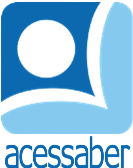 PROF:_______________________________________TURMA:___________NOME:________________________________________________________PROBLEMAS DE SUBTRAÇÃOUm sorveteiro saiu de casa com 220 picolés em seu carrinho, durante o dia ele vendeu 126 picolés. Quantos picolés ele ainda tem?R: Um ônibus lotado, levava 54 passageiros, na primeira parada desceram 21 pessoas. Quantas pessoas restaram no ônibus?R: Quando Maria Fernanda nasceu, seu pai tinha 24 anos. Que idade ela terá quando seu pai tiver 55 anos?R: Em um parque tinham 26 patinhos, 14 deles sumiram. Quantos patinhos sobraram?R: Vitor Hugo nasceu no ano de 1986. Quantos anos ele completará este ano?R: Uma escola completará 73 anos no ano de 2035. Em que ano ela foi fundada?R: 